KUPNÍ SmlouvaSmluvní strany:Nemocnice Strakonice, a.s.sídlo:			Radomyšlská 336, Strakonice I, 386 01 StrakoniceIČO:			260 95 181DIČ:			CZ 260 95 181společnost zapsaná v obchodním rejstříku vedeném Krajským soudem v Českých Budějovicích pod sp. zn. B 1465zastoupená:		MUDr. Bc. Tomášem Fialou, MBA, předsedou představenstvaIng. Lubošem Kvapilem, členem představenstvabankovní spojení: 	ČSOB Strakonicečíslo účtu: 		199127585/0300jako kupující na straně jedné (dále jen „Kupující“)aSiemens Healthcare, s.r.o.sídlo:			Siemensova 2715/1, 155 00 Praha 5provozovna: 		Karásek 1767/1, 621 00 Brno - ŘečkoviceIČO:			04179960DIČ:			CZ04179960společnost zapsaná v obchodním rejstříku vedeném Městským soudem v Praze, oddíl C, vložka 243166zastoupená:		Mgr. Michalem Čechem a Ing. Ivanou Urbáškovou, v plné mocibankovní spojení:	UniCredit Bank Czech Republic and Slovakia, a.s.číslo účtu:		2111696847/2700jako prodávající na straně druhé (dále jen „Prodávající“)uzavřely dnešního dne podle § 2079 a násl. zákona č. 89/2012 Sb., občanský zákoník, v platném znění, tutokupní smlouvuÚvodní ustanoveníKupující prohlašuje, že je veřejným zadavatelem ve smyslu § 4 odst. 1 písm. e) zákona č. 134/2016 Sb., o zadávání veřejných zakázek, v platném znění (dále jen „zákon o ZVZ“). Kupující je podle zákona o ZVZ povinen zadat veřejnou zakázku v zadávacím řízení.Kupující dále prohlašuje, že dne 9. 8. 2017 oznámil v informačním systému podle § 224 zákona o ZVZ a v souladu se zákonem o ZVZ pod evid. č. Z2017-021779 Otevřené řízení ve smyslu § 56 zákona o ZVZ za účelem zadání veřejné zakázky s názvem „Modernizace zdravotnické techniky Nemocnice Strakonice, a.s.“ část 8 Systém pro měření specifických proteinů v tělních tekutinách (dále jen „Veřejná zakázka“). Na základě výsledku otevřeného řízení byla Veřejná zakázka zadána Prodávajícímu. Smluvní strany uzavírají tuto smlouvu za účelem splnění předmětu Veřejné zakázky.Smluvní stranyKupující prohlašuje, že je obchodní společností řádně založenou a zapsanou podle českého právního řádu v obchodním rejstříku vedeném Krajským soudem v Českých Budějovicích pod sp. zn. B 1465, která se zabývá poskytováním komplexních zdravotnických služeb. Kupující dále prohlašuje, že splňuje veškeré podmínky a požadavky v této smlouvě stanovené a je oprávněn tuto smlouvu uzavřít a řádně plnit závazky v ní obsažené.Prodávající prohlašuje, že je právnickou osobou řádně podnikající podle zákona č. 89/2012 Sb., občanský zákoník, v platném znění (dále jen „občanský zákoník“), a podle zákona 
č. 455/1991 Sb., v platném znění (živnostenský zákon), která se zabývá prodejem, distribucí 
a servisem zdravotnických prostředků, jakož i dalšího plnění sjednaného v této smlouvě a která je zapsaná v obchodním rejstříku vedeném Městským soudem v Praze pod sp. zn. C 243166.  Prodávající dále prohlašuje, že splňuje veškeré podmínky a požadavky v této smlouvě stanovené a je oprávněn tuto smlouvu uzavřít a řádně plnit závazky v ní obsažené.Smluvní strany shodně prohlašují, že tuto smlouvu uzavírají jako podnikatelé v souvislosti s jejich podnikatelskou činností.Předmět a účel smlouvy Prodávající se touto smlouvou zavazuje:3.1.1. 	dodat Kupujícímu přístroje a zařízení dle této smlouvy se všemi sjednanými, jinak obvyklými součástmi a příslušenstvím (dále společně jen „Zařízení“), 3.1.2.	provést montáž a instalaci nově dodávaného Zařízení v místě plnění, zaškolit obsluhu a uvést Zařízení do provozu,3.1.3.	poskytovat Kupujícímu pozáruční full-servis, uživatelskou podporu a provádět údržbu Zařízení, to vše v rozsahu a za podmínek stanovených touto smlouvou po dobu 6 let od uplynutí záruční lhůty, Povinnosti Prodávajícího tak, jak jsou stanoveny v odst. 3.1. této smlouvy, budou v této smlouvě dále společně označovány též jen jako „Předmět smlouvy“.Kupující se touto smlouvou zavazuje Prodávajícímu zaplatit kupní cenu za podmínek stanovených v této smlouvě a poskytnout Prodávajícímu stanovenou součinnost.Předmět smlouvy a jeho vlastnosti a parametry jsou blíže popsány a specifikovány v Příloze č. 1, která je nedílnou součástí této smlouvy.Účelem této smlouvy je upravit podmínky, za nichž Prodávající provede dodávku Předmětu smlouvy pro Kupujícího tak, aby Kupující mohl Předmět smlouvy řádně a nerušeně užívat v zájmu zajištění běžného provozu Kupujícího, a dále upravit vzájemná práva a povinnosti smluvních stran související s plněním této smlouvy.V případě, že tato smlouva některou otázku neupravuje, zavazují se smluvní strany postupovat podle Zadávací dokumentace, ve které Kupující stanovil závazné zadávací podmínky pro plnění Veřejné zakázky (dále jen „Zadávací dokumentace“), a to včetně příloh této Zadávací dokumentaci. Prodávající prohlašuje, že se seznámil se Zadávací dokumentací a že je mu její obsah včetně závazných podmínek pro plnění předmětné Veřejné zakázky dobře znám.Místo plněníMístem plnění je sídlo Kupujícího (dále též jen „místo plnění“) a v jeho rámci příslušné pracoviště.  Kupující má právo Prodávajícímu po podpisu této smlouvy písemně upřesnit pracoviště, které tvoří místo plnění podle této smlouvy.Doba plněníNejpozději do 30 dnů od podpisu této smlouvy se Prodávající zavazuje předat Kupujícímu Instalační podklady, bude-li to nutné. Prodávající se zavazuje fyzicky dodat Zařízení včetně všech součástí a příslušenství v rozsahu nezbytném k řádnému užívání „Předmětu smlouvy“, provést montáž a instalaci Zařízení v místě plnění, provést instruktáž obsluhy a uvést Zařízení do provozu, to vše nejpozději do 60 dnů od výzvy objednatele, která bude následovat do 3 dnů od účinnosti smlouvy.Kupní cenaKupující se zavazuje zaplatit Prodávajícímu kupní cenu za podmínek stanovených v tomto článku smlouvy.Kupní cena činí celkem 	6. 2.1 	Cena za dodávku dle článku 3 odst. 3.1.1 a 3.1.2 této kupní smlouvy ve výši:	Cena bez DPH			   893.750, 00 Kč	DPH				   187.687,50 Kč	Cena včetně DPH		1.081.437, 50 Kč6. 2.2 	Cena za poskytování pozáručního full-servisu dle článku 3 odst. 3.1.3 této kupní smlouvy ve výši:	Cena bez DPH (6 let)		138.000,00 Kč	DPH				   28.980,00 Kč	Cena včetně DPH		166.980,00 Kč	Cena za 1 rok poskytování pozáručního servisu	Cena bez DPH (1 rok)		23.000,00 Kč	DPH				  4.830,00 Kč	Cena včetně DPH		27.830,00 KčKupní cena je podrobně rozepsána dle jednotlivých položek a součástí Zařízení v Příloze č. 6 této smlouvy.Kupující zaplatí kupní cenu sjednanou v odst. 6.2. této smlouvy takto:6.3.1	100% kupní ceny dle bodu 6.2.1 tohoto článku bude Kupujícím zaplaceno po převzetí a předání Zařízení na základě potvrzeného předávacího protokolu, tzn. po dodání Zařízení včetně všech součástí a příslušenství bez jakýchkoliv vad a nedodělků, provedení montáže a instalace Zařízení v místě plnění, instruktáž obsluhy, pokud je požadovaná a uvedení Zařízení do provozu, to vše v rozsahu nezbytném k řádnému užívání Předmětu smlouvy.6.3.2	cena za poskytování pozáručního servisu dle bodu 6.2.2 tohoto článku bude provedena ve 4 čtvrtletních splátkách z ceny za poskytování pozáručního servisu za jeden rok, tj. splátka ve výši 5 750,- Kč bez DPH, tj. 6 957,50 Kč s DPH. Cena za pozáruční servis bude takto hrazena po celou dobu pozáručního servisu, tj. 6 let, s tím, že první faktura bude vystavena nejdříve po uplynutí řádné záruční lhůty, a to v kalendářním roce, který následuje po roce, ve kterém uplynula záruční lhůta.Faktura bude splatná do třiceti (30) kalendářních dnů ode dne jejího vystavení. Prodávající je povinen zaslat fakturu Kupujícímu způsobem uvedeným v odst. 6.6. této smlouvy nejpozději následující pracovní den po jejím vystavení. Prodávající nemá právo požadovat po Kupujícím zaplacení zálohy.Kupující je povinen zaplatit Prodávajícímu kupní cenu na základě faktury vystavené v souladu s odst. 6.3. této smlouvy a ve lhůtě splatnosti stanovené v odst. 6.3. této smlouvy. Kupující zaplatí kupní cenu převodem na bankovní účet Prodávajícího uvedený v záhlaví této smlouvy.Prodávající se zavazuje uvést na vystavené faktuře číslo této smlouvy a vystavit fakturu v elektronické formě, ve formátu PDF, a v této formě fakturu zaslat Kupujícímu na uvedenou e-mailovou adresu či jiným způsobem předem oznámeným Kupujícím, a to ve lhůtě dle odst. 6.3. této smlouvy. Takto vystavená faktura musí splňovat formální náležitosti vyplývající z příslušných právních předpisů a musí být zaslána na e-mailovou adresu sekretariat@nemocnice-st.cz.Faktura musí být vystavena a zaslána ve formě stanovené v předchozím odstavci této smlouvy a musí obsahovat údaje vyplývající z příslušných právních předpisů a rovněž údaje stanovené v odst. 6.7. této smlouvy. Faktura Prodávajícího musí obsahovat následující údaje: označení smluvních stran a adresy jejich sídla, IČO a DIČ smluvních stran, číslo faktury, den vystavení a den splatnosti faktury, den uskutečnění zdanitelného plnění, označení peněžního ústavu a číslo účtu, na který se má platit v souladu s touto smlouvou, název VZ  „Modernizace zdravotnické techniky Nemocnice Strakonice, a.s.“, fakturovanou částku, razítko, podpis oprávněné osoby a dále musí obsahovat číslo  projektu CZ.06.2.56/0.0/0.0/16_043/0001188.Nebude-li faktura vystavena a zaslána ve stanovené formě, nebo nebude-li obsahovat stanovené náležitosti, nebo v ní nebudou správně uvedené údaje dle této smlouvy, je Kupující oprávněn fakturu vrátit Prodávajícímu ve lhůtě osmi (8) dnů od jejího obdržení. V takovém případě se přeruší běh lhůty splatnosti a nová lhůta splatnosti počne běžet doručením opravené faktury.Kupní cena uvedená v odst. 6.2. této smlouvy představuje cenu konečnou, která v sobě zahrnuje veškeré případné daně (zejména daň z přidané hodnoty), poplatky, cla a jiné podobné platby včetně nákladů na balení, dopravu Předmětu smlouvy do místa plnění, montáž, instalaci a pojištění a dalších souvisejících nákladů, jak vyplývá z této smlouvy. Veškeré náklady spojené s dodávkou, montáží, instalací a uvedením Předmětu smlouvy do běžného provozu nese výlučně Prodávající, pokud tato smlouva výslovně nestanoví jinak.Kupní cena (nebo její část) se považuje za zaplacenou v okamžiku, kdy byla příslušná částka odepsána z účtu Kupujícího ve prospěch účtu Prodávajícího.Kupující není v prodlení se splněním svého peněžitého závazku po dobu, po kterou je Prodávající v prodlení se splněním některé ze svých povinností dle tohoto článku smlouvy.Kupující je oprávněn započíst si jakoukoli svoji peněžitou pohledávku vůči peněžité pohledávce Prodávajícího podle této smlouvy. Kupující je oprávněn odepřít plnění z této smlouvy v případě, že závazek Prodávajícího z této a/nebo jiné smlouvy nebyl splněn řádně nebo včas. Smluvní strany vylučují aplikaci § 1987 odst. 2 občanského zákoníku na jejich smluvní vztah založený touto smlouvou.Povinnosti ProdávajícíhoProdávající se při plnění Předmětu smlouvy a jeho uvádění do provozu zavazuje dodržovat předpisy bezpečnosti a ochrany zdraví při práci, požární, hygienické a ostatní aplikovatelné právní předpisy či jiné normy, jakož i podmínky ostrahy Kupujícího a jeho provozního areálu.Prodávající je povinen počínat si při plnění smlouvy tak, aby provoz Kupujícího (zejména provoz v místě plnění) byl dotčen a omezen v nejmenší možné míře. Zejména se nepřipouští úplná odstávka provozu jakéhokoliv oddělení nebo pracoviště Kupujícího, pokud není v Příloze 4 stanoveno jinak. Prodávající je povinen Kupujícímu navrhnout a po odsouhlasení Kupujícím na své náklady zajistit vždy takové náhradní řešení, aby provoz dotčeného oddělení či pracoviště Kupujícího mohl být řádně zabezpečen. Prodávající je dále povinen předcházet škodám, ke kterým by mohlo dojít při plnění smlouvy, a učinit veškerá potřebná opatření, aby nedošlo ke vzniku škod a aby rozsah případně způsobených škod byl co nejnižší.Prodávající je povinen do data předání a převzetí Předmětu smlouvy dle čl. 9. této smlouvy uskutečnit dle požadavku Kupujícího bezplatnou instruktáž obsluhy ve smyslu zákona č. 268/2014 Sb., včetně vystavení protokolu o této instruktáži pověřeným pracovníkům Kupujícího v místě plnění a v potřebném rozsahu (nejméně však v rozsahu minimálně 1 hodiny, a předvést ukázku funkcí Předmětu smlouvy tak, aby tito mohli Předmět smlouvy řádně, bez obtíží a v souladu s příslušnými právními předpisy ovládat a užívat. Instruktáž musí být provedena v českém jazyce. Po ukončení instruktáže vystaví Prodávající každé osobě, která instruktáž absolvovala, písemný protokol o instruktáži této osoby, který bude dokladem o její způsobilosti řádně, rutinně a v souladu s příslušnými právními předpisy ovládat a užívat Předmět smlouvy.  Prodávající je dále povinen předat Kupujícímu veškerou dokumentaci, zejména návody, manuály, potřebné kódy a přístupové klíče k dodanému Předmětu smlouvy, včetně návodů na obsluhu Předmětu smlouvy a jeho údržbu, výkresové a textové technické dokumentace, a uživatelskou dokumentaci v českém jazyce. Prodávající odpovídá Kupujícímu za to, že Předmět smlouvy bude v souladu s příslušnými právními předpisy a technickými normami (evropské normy, normy ČSN, prohlášení o shodě) a bude plně způsobilý plnit svoji funkci v rozsahu a za účelem vyplývajícím z této smlouvy a Zadávací dokumentace, jinak v rozsahu obvyklém pro Předmět smlouvy daného druhu a způsobu využití. Prodávající dále odpovídá Kupujícímu za to, že Předmět smlouvy bude neomezeně použitelný k účelu, pro který si Kupující tento Předmět smlouvy objednal.Prodávající je povinen postupovat při plnění této smlouvy řádně, poctivě a s odbornou péčí a předcházet hrozícím škodám. Prodávající je povinen dodat Kupujícímu Zařízení nové, nepoužité, nezatížené leasingem, testovací, nerepasované nebo výstavní. Prodávající je povinen zajistit a odpovídá Kupujícímu za to, že jím dodávaný Předmět smlouvy (resp. jeho jednotlivé části, na které se tento požadavek dle legislativy vztahuje) bude v potřebném rozsahu splňovat požadavky vyplývající z příslušných norem Evropské unie a České republiky.Prodávající je povinen opatřit veškeré věci potřebné ke splnění této smlouvy, pokud tato smlouva výslovně nestanoví jinak.Prodávající je povinen včas doložit všechna povolení, souhlasy, schválení zkoušky, atesty a ostatní náležitosti potřebné a/nebo obvyklé pro uvedení Předmětu smlouvy do řádného provozu a pro jeho následné používání Kupujícím tak, aby používání Předmětu smlouvy při provozu nebylo ničím a nijak omezeno.Prodávající musí být pojištěn pro případ vzniku škody způsobené svojí provozní činností a pro případ škody způsobené vadou dodaného Předmětu smlouvy, přičemž limit pojistného plnění musí být po celou dobu trvání této smlouvy minimálně ve výši uvedené v Příloze č. 1 této smlouvy. Kopii pojistného dokladu předloží Prodávající nejpozději v den podpisu smlouvy a tento se stane Přílohou č. 5 této smlouvy.Prodávající odpovídá za plnění svých poddodavatelů v plném rozsahu, jakoby se jednalo o jeho vlastní plnění.Prodávající je povinen po uplynutí záruční doby provádět pozáruční full-servis předmětu smlouvy, a to v rozsahu a za podmínek uvedených v Příloze č. 3 této smlouvy od skončení záruční doby. Dále je povinen po uplnynutí záruční doby zajistit dostupnost pozáručního full-servisu Předmětu smlouvy pro území ČR. Prodávající je povinen předložit Kupujícímu do jednoho (1) měsíce od doručení žádosti informaci, kde je zajištění takového pozáručního servisu dostupné.Prodávající se tímto zavazuje zajistit, že nejméně po dobu šesti (6) let po uplynutí záruční doby budou pro Kupujícího dostupné veškeré náhradní díly pro řádnou opravu nebo jiné odstranění závady nebo poškození Předmětu smlouvy. Za tuto dostupnost náhradních dílů (dostupný náhradní díl) se zejména nepovažuje:pokud náhradní díl bude možné pořídit pouze výrobou konkrétního jednotlivého náhradního dílu provedenou na zakázku, pokud bude možné dodat náhradní díl pouze za cenu, která bude převyšovat obvyklou hodnotu tohoto náhradního dílu, příp. obvyklou hodnotu náhradního dílu daného druhu, stanovenou znaleckým posudkem o více jak 10 %, a/nebo  pokud od vyslovení požadavku Kupujícího bude možné dodat Kupujícímu tento náhradní díl pouze ve lhůtě převyšující 30 dní.V souvislosti se závazkem Prodávajícího dle odst. 7.11. této smlouvy se Prodávající zavazuje kdykoliv ve lhůtě jednoho (1) týdne na požádání Kupujícího po dobu šesti (6) let po uplynutí záruční doby podat informaci o skutečné možnosti obstarání dostupných náhradních dílů.Prodávající se zavazuje dodat Předmět smlouvy v takovém provedení a s takovými vlastnostmi faktickými i právními, které umožní řádné provádění pozáručního servisu, včetně všech servisních, revizních a jiných výrobcem a/nebo obecně závaznými nebo jinými předpisy předepsaných prohlídek a kontrol, kteroukoliv osobou mající obecně odbornou způsobilost pro provádění servisu technických zařízení daného druhu.Prodávající se zavazuje pro účely případné kontroly ze strany příslušných orgánů oprávněných k výkonu dozoru nad dodržením pravidel pro poskytnutí dotace, z níž je hrazena cena podle této smlouvy, uchovávat veškeré dokumenty a listiny týkající se předmětu této smlouvy a jeho dodávky Kupujícímu. Prodávající je povinen umožnit příslušným orgánům ve smyslu předchozí věty do těchto dokumentů a listin nahlédnout a poskytovat veškerou potřebnou součinnost za účelem řádného výkonu kontroly. V případě porušení těchto povinností odpovídá Prodávající za způsobenou škodu.Prodávající bere na vědomí, že je povinen uchovávat veškerou dokumentaci související s realizací projektu včetně účetních dokladů minimálně do konce roku 2028. Pokud je v českých právních předpisech stanovena lhůta delší, musí ji žadatel/příjemce použít.Prodávající bere dále na vědomí, je povinen minimálně do konce roku 2028 poskytovat požadované informace a dokumentaci související s realizací projektu zaměstnancům nebo zmocněncům pověřených orgánů (CRR, MMR ČR, MF ČR, Evropské komise, Evropského účetního dvora, Nejvyššího kontrolního úřadu, příslušného orgánu finanční správy a dalších oprávněných orgánů státní správy) a je povinen vytvořit výše uvedeným osobám podmínky k provedení kontroly vztahující se k realizaci projektu a poskytnout jim při provádění kontroly součinnost.Práva a povinnosti KupujícíhoKupující se zavazuje umožnit Prodávajícímu dodávku, montáž, instalaci a uvedení Předmětu smlouvy do provozu. Kupující se zavazuje na svůj náklad provést technickou připravenost na umístění, montáž a instalaci Předmětu smlouvy a jeho uvedení do provozu dodaného Prodávajícím, pokud není v Příloze č. 1 této smlouvy stanoveno jinak.  Tento závazek zahrnuje pouze zajištění přívodů a odvodů na určená místa, nikoliv napojení Předmětu smlouvy na tyto přívody a odvody, které svým nákladem zajišťuje Prodávající. Kupující se zavazuje poskytovat Prodávajícímu další součinnost v rozsahu stanoveném touto smlouvou. Další požadavky Prodávajícího na součinnost Kupujícího jsou stanoveny v Příloze č. 4 této smlouvy s tím, že tyto požadavky mohou být pouze provozního charakteru a po Kupujícím rozumně požadovatelné, přičemž v žádném případě nesmějí vyvolat žádné dodatečné náklady na straně Kupujícího.Kupující je povinen převzít řádně dodaný Předmět smlouvy v místě určeném touto smlouvou (místo plnění) a v souladu s článkem 9. této smlouvy.Kupující se zavazuje umožnit Prodávajícímu a jeho pracovníkům a dalším osobám oprávněně se podílejícím na plnění této smlouvy nerušený a dostatečný přístup do místa plnění. Prodávající je však při tom povinen respektovat podmínky provozu a zajištění bezpečnosti v místě plnění.Kupující je oprávněn pověřit osobu či osoby, aby dohlížely na plnění této smlouvy a kontrolovaly, zda Prodávající řádně a včas plní své povinnosti dle této smlouvy. Osoba pověřená ve smyslu tohoto ustanovení smlouvy je oprávněna být přítomna v místě plnění během plnění této smlouvy Prodávajícím.V případě nejasností či rozporů při plnění této smlouvy je Kupující oprávněn udělovat Prodávajícímu pokyny týkající se plnění této smlouvy a postupu při jejím plnění, přičemž tyto pokyny musejí být v souladu s účelem smlouvy. Prodávající je povinen takové pokyny respektovat.Kupující není povinen od Prodávajícího odebírat jakýkoliv spotřební materiál určený pro užívání Předmětu smlouvy, zejména pokud jde o spotřební materiál určený k provozu Předmětu smlouvy.Převzetí Předmětu smlouvyKupující je povinen Předmět smlouvy převzít, jakmile jej k tomu Prodávající vyzve za předpokladu, že Předmět smlouvy bude řádně dodán a instalován, bude provedena jeho montáž v místě plnění a budou provedeny potřebné validace, zkoušky, bude provedena instruktáž obsluhy a Předmět smlouvy bude uveden do provozu v souladu s touto smlouvou. Prodávající je povinen Kupujícímu prokázat, že Předmět smlouvy je způsobilý pro provoz a je bez vad a nedodělků.Předpokladem předání a převzetí Předmětu smlouvy je prokázání, že Předmět plnění je způsobilý plnit své funkce a vlastnosti vyplývající z technické specifikace (viz Příloha č. 1 této smlouvy). Během předávání a převzetí Předmětu smlouvy Prodávající předvede v místě plnění Kupujícímu, že Předmět smlouvy má vlastnosti a plní funkce stanovené touto smlouvou. Prodávající je povinen písemně oznámit Kupujícímu pracovní den, kdy má dojít k předání a převzetí Předmětu smlouvy v místě plnění s dostatečným předstihem, nejméně však tři (3) pracovní dny předem.Smluvní strany sepíší o předání a převzetí Předmětu smlouvy předávací protokol.Za Kupujícího: Ing. Karel MatasKupující je oprávněn odmítnout převzetí Předmětu smlouvy od Prodávajícího zejména v případě, že Předmět smlouvy bude vykazovat jakoukoliv vadu nebo nedodělek bránící provozu.Bude-li k uvedení Předmětu smlouvy do provozu zapotřebí obstarat souhlas orgánů veřejné moci či splnění jiné obdobné podmínky, zavazuje se Prodávající dodat včas podklady pro takový souhlas, aby mohly být řádně splněny termíny uvedené v článku 5. této smlouvy.Přechod vlastnictví a nebezpečí škodyVlastnictví k Zařízení a všem jeho součástem a příslušenství přechází na Kupujícího předáním a převzetím Předmětu smlouvy v souladu s článkem 9. této smlouvy.Nebezpečí škody na Zařízení přechází na Kupujícího předáním a převzetím Předmětu smlouvy v souladu s článkem 9. této smlouvy.Záruka a práva z vadného plněníProdávající odpovídá Kupujícímu za to, že Předmět smlouvy bude mít v okamžiku jeho předání a převzetí dle článku 9. této smlouvy i po celou záruční dobu vlastnosti stanovené touto smlouvou, že bude bez vad a že bude způsobilý pro užívání ke smluvenému, jinak obvyklému účelu. Záruční doba, podmínky záruky a záručního servisu jsou blíže upraveny v Příloze č. 2, která je nedílnou součástí této smlouvy.Záruční doba stanovená v Příloze č. 2 této smlouvy začíná běžet ode dne následujícího po předání a převzetí Předmětu smlouvy v souladu s článkem 9. této smlouvy.Prodávající odpovídá Kupujícímu za to, že Předmět smlouvy bude dodán v souladu s příslušnými právními předpisy a v souladu s touto smlouvou včetně jejích příloh.Kupující má v případě vzniku jeho práv z vadného plnění dle své volby (i) právo na odstranění vady bez zbytečného odkladu dodáním náhradních částí Předmětu smlouvy za části vadné, dodáním chybějících částí Předmětu smlouvy, odstraněním vad opravou Předmětu smlouvy, (ii) právo požadovat přiměřenou slevu z kupní ceny.Volba mezi nároky uvedenými v odstavci 11.4. této smlouvy náleží vždy Kupujícímu, a to bez ohledu na jejich pořadí a na běh lhůt dle příslušných ustanovení občanského zákoníku (zejména § 2106 a § 2112 občanského zákoníku).Práva z vadného plnění jsou řádně a včas uplatněna Kupujícím, pokud je Kupující oznámí Prodávajícímu do konce záruční doby. Oznámení práva z vadného plnění se považuje za řádně učiněné také v případě, jestliže je Kupující zašle Prodávajícímu elektronickou formou na e-mailovou adresu uvedenou Prodávajícím.Nedohodnou-li se smluvní strany bez zbytečného odkladu na slevě z kupní ceny ve smyslu odst. 11.4. této smlouvy, má Kupující právo odstoupit od smlouvy.V případě sporu smluvních stran o délku lhůty „bez zbytečného odkladu“ či „bezodkladně“ je vždy rozhodující stanovisko Kupujícího.SankceProdávající je povinen zaplatit Kupujícímu smluvní pokutu ve výši  0,02 % z kupní ceny včetně DPH dle odst. 6.2. této smlouvy za každý kalendářní den prodlení se splněním závazného termínu stanoveného v odst. 5 této smlouvy.Pokud Prodávající poruší svůj závazek uvedený v odst. 7.10. této smlouvy, je povinen zaplatit Kupujícímu jednorázovou smluvní pokutu, která se stanoví následovně. Smluvní pokuta činí částku ve výši plné kupní ceny bez DPH dle odst. 6.2.1 této smlouvy, od které se za každý celý jeden (1) ukončený rok od uplynutí záruční doby do okamžiku, kdy uplyne jeden (1) rok ze závazku Prodávajícího zajistit dostupnost Kupujícímu pozáruční servis pro území ČR, odečte jedna čtvrtina (1/4) kupní ceny včetně DPH dle odst. 6.2.1 této smlouvy. Za porušení této povinnosti se považuje zejména, pokud Prodávající řádně a včas a za podmínek sjednaných v této smlouvě  Kupujícímu nezajistí dostupnost náhradních dílů či dostupný pozáruční servis  pro území ČR dle odst. 7.10. této smlouvy, přestože o to byl Kupujícím požádán.Pokud Prodávající poruší svůj závazek uvedený v odst. 7.11. této smlouvy, zavazuje se Kupujícímu uhradit jednorázovou smluvní pokutu ve výši 10 % z kupní ceny včetně DPH dle odst. 6.2.1 této smlouvy.Prodávající se zavazuje plnit povinnosti, jejichž splnění je zajištěno smluvní pokutou, i po zaplacení smluvní pokuty.Přesáhne-li výše škody, způsobené Kupujícímu porušením povinnosti zajištěné smluvní pokutou, smluvní pokutu, zavazuje se Prodávající nahradit Kupujícímu způsobenou škodu přesahující smluvní pokutu.Smluvní pokuta je splatná nejpozději do sedmi (7) dnů poté, co Prodávající poruší smluvní povinnost, jejíž splnění je zajištěno smluvní pokutou. Bez ohledu na ujednání předchozí věty je smluvní pokuta vždy splatná nejpozději do sedmi (7) dnů poté, co Kupující požádá Prodávajícího o zaplacení smluvní pokuty.Smluvní strany se zavazují zaplatit druhé smluvní straně úrok z prodlení ve výši 0,02 % z dlužné částky za každý den prodlení se splněním svého peněžitého závazku dle této smlouvy.Za porušení právní povinnosti ve smyslu této smlouvy se rovněž považuje, jestliže se některé prohlášení Prodávajícího, učiněné v této smlouvě nebo v souvislosti s plněním této smlouvy, ukáže být nepravdivým, nepřesným či zavádějícím (dále též jen „Porušení prohlášení“). Prodávající se zavazuje nahradit Kupujícímu škodu, která mu vznikne v příčinné souvislosti s Porušením prohlášení, neboť Porušení prohlášení se považuje za porušení povinnosti Prodávajícího jednat poctivě, čestně, svědomitě, s péčí řádného hospodáře a v souladu se zásadami poctivého obchodního styku a dále za porušení povinnosti Prodávajícího předcházet hrozícím škodám.Ochrana informacíSmluvní strany se zavazují dodržovat mlčenlivost o všech skutečnostech, o kterých se dozvěděly v souvislosti s touto smlouvou, pokud není stanoveno jinak. Povinnost mlčenlivosti se nevztahuje na ty skutečnosti, které jsou nebo se stanou obecně známými, aniž by se tak stalo v důsledku porušení této smlouvy. Smluvní strany jsou zejména povinny zachovávat výrobní a obchodní tajemství druhé smluvní strany, jakož i mlčenlivost o veškerých skutečnostech, které by mohly negativně ovlivnit konkurenceschopnost druhé smluvní strany.Smluvní strany se zavazují chránit před vyzrazením údaje a informace obsažené v této smlouvě, které mají charakter obchodního tajemství, či jsou jinak chráněné podle zákona. Za takové údaje či informace se zejména považují ujednání v této smlouvě o --------, přičemž Prodávající má zájem na utajení těchto údajů a informací s ohledem na jejich konkurenční význam.Smluvní strana, která získala skutečnost chráněnou dle tohoto článku smlouvy od druhé smluvní strany, se zavazuje zajistit, aby tuto skutečnost uchoval v tajnosti a nezneužil ji žádný z jejích pracovníků, orgánů nebo členů jejích orgánů bez ohledu na jeho zařazení, který se dostane nebo by se mohl dostat do styku s touto skutečností.Omezení stanovená v odst. 14.1. této smlouvy se nevztahují na poskytování informací spolupracujícím osobám a/nebo konzultantům obou smluvních stran v potřebném rozsahu, pokud tyto spolupracující osoby a/nebo konzultanti budou zavázáni k ochraně informací nejméně ve stejném rozsahu jako smluvní strany.Smluvní strany jsou však oprávněny podávat potřebná vysvětlení a údaje příslušným oprávněným státním a veřejným úřadům a institucím v České republice a/nebo oprávněným veřejným úřadům a institucím Evropské unie, pokud jsou k tomu povinny dle příslušných obecně závazných právních předpisů. Stejně tak jsou smluvní strany oprávněny tuto smlouvu uveřejnit způsobem a za podmínek stanovených obecně závaznými právními předpisy a touto smlouvou včetně případného zveřejnění v registru smluv s výjimkou údajů, které lze nebo které mají být podle těchto předpisů nebo této smlouvy z uveřejnění vyloučeny. Zákonné ustanovení kogentní povahy o povinnosti zveřejnit určitý údaj má přednost před ujednáním smluvních stran o vyloučení zveřejnění takového údaje.Získá-li některá smluvní strana od druhé smluvní strany dokumenty, které obsahují skutečnosti chráněné dle tohoto článku smlouvy, bez ohledu na jejich formu, která může být listinná či elektronická, je tato smluvní strana povinna zajistit bezpečné uložení těchto dokumentů tak, aby nemohlo dojít k prozrazení či zneužití chráněných skutečností. Smluvní strany jsou povinny si bez zbytečného odkladu po ukončení této smlouvy vrátit veškeré dokumenty, které obsahují skutečnosti chráněné dle tohoto článku smlouvy, a to bez ohledu na jejich formu, která může být listinná či elektronická, pokud z této smlouvy nebo jejího účelu nevyplývá jinak.Smluvní strany se zavazují dodržovat povinnosti uvedené v tomto článku smlouvy po celou dobu trvání smlouvy i po úplném splnění závazků podle této smlouvy.Prodávající se výslovně zavazuje zachovávat mlčenlivost o všech osobních údajích a/nebo jiných údajích chráněných zvláštními právními předpisy, se kterými se případně dostane do styku při plnění této smlouvy. Prodávající se zavazuje po ukončení této smlouvy odstranit veškeré údaje a data uložená ve své výpočetní technice a/nebo na paměťových mediích nebo uložená v listinné podobě tak, aby tyto údaje a data nebylo možno žádným způsobem zneužít, obnovit a/nebo s nimi dále jakkoli nakládat.Při nakládání s osobními údaji a/nebo jinými údaji chráněnými zvláštními právními předpisy, se kterými se případně Prodávající dostane do styku při plnění této smlouvy, je vždy rozhodujícím hlediskem ochrana práv a zájmů Kupujícího.Právní nástupnictví	Kupující je oprávněn svá práva i povinnosti podle této smlouvy postoupit a/nebo převést písemnou smlouvou jakékoliv třetí osobě, a to v celku nebo jednotlivě a po částech. K tomu dává Prodávající Kupujícímu svůj výslovný souhlas. Prodávající se zavazuje poskytnout Kupujícímu potřebnou součinnost k postoupení a/nebo převodu jeho práv a povinností podle této smlouvy na třetí osobu, a to ve formě a způsobem, které jsou k tomu případně potřebné podle příslušné právní úpravy.Prodávající není oprávněn postoupit práva, povinnosti, závazky a pohledávky z této smlouvy třetí osobě bez předchozího písemného souhlasu Kupujícího.Komunikace smluvních stran a pověřené osobyJakékoliv písemnosti doručované dle této smlouvy si vzájemně smluvní strany doručují na adresy uvedené v záhlaví této smlouvy, příp. na jinou adresu, kterou smluvní strana prokazatelně předem označí druhé straně jako kontaktní adresu pro doručování. Pokud na takto dohodnutých adresách nebude adresát zastižen (listina bude vrácena poštou s označením, že druhá smluvní strana nebyla zastižena), stává se doručení této listiny účinným ke dni, kdy byl doporučený dopis s doručenkou poštou vrácen druhé smluvní straně.Jakékoliv písemnosti běžného charakteru (nikoliv zejména písemnosti, jejichž předmětem je návrh či akceptace změny smlouvy, výtka porušení smluvní povinnosti, uplatnění sankce, odstoupení od smlouvy), jakož i nároky Kupujícího dle čl. 11 této smlouvy mohou být doručovány též na e-mailové adresy označené druhou smluvní stranou, popř. jiným způsobem smluvními stranami v průběhu trvání spolupráce dle této smlouvy dohodnutým.Smluvní strany se dohodly na vytvoření pracovního týmu, který bude vzájemně úzce spolupracovat při plnění technických, provozních či organizačních úkolů dle této smlouvy a účastnit se případných koordinačních schůzek. Ze strany Kupujícího je osobou pověřenou ke koordinaci jednotlivých úkolů a komunikaci s Prodávajícím je Ing. Karel Matas (+420 728 784 908). Ze strany Prodávajícího tvoří pracovní tým Ing. Jiří Čejka, přičemž osobou pověřenou v rámci tohoto týmu ke koordinaci jednotlivých úkolů a komunikaci s Kupujícím je pan Ing. Jiří Čejka, tel. č. +420 602 525 756. Každá smluvní strana je oprávněna označit další osoby pověřené plněním jejích jednotlivých technických, provozních či organizačních úkolů. Jakoukoliv změnu ve složení těchto osob je každá smluvní strana povinna předem písemně oznámit druhé smluvní straně, aniž by se to považovalo za změnu této smlouvy.Jakékoliv změny této smlouvy je možné činit pouze po jejich odsouhlasení příslušnými orgány obou smluvních stran a pouze formou dodatků podepsaných ze strany Kupujícího i Prodávajícího jejich statutárními orgány, popř. jinými orgány či osobami prokazatelně oprávněnými činit jménem nebo za příslušnou smluvní stranu takové právní úkony.Závěrečná ustanoveníSmluvní strany prohlašují, že si tuto smlouvu přečetly, že s jejím obsahem souhlasí a že vyjadřuje jejich pravou, svobodnou a vážnou vůli. Smluvní strany dále prohlašují, že tuto smlouvu neuzavřely v tísni ani za nápadně nevýhodných podmínek. Na důkaz toho připojují své vlastnoruční podpisy.Pokud v této smlouvě není stanoveno jinak, řídí se právní vztahy z ní vzniklé právním řádem České republiky, zejména zákonem č. 89/2012 Sb., občanský zákoník, v platném znění, a zákonem č. 121/2000 Sb. (autorský zákon), v platném znění.Tato smlouva představuje úplnou dohodu smluvních stran o předmětu této smlouvy a nahrazuje veškerá předešlá ujednání smluvních stran ústní i písemná týkající se předmětu této smlouvy.Nedílnou součástí této smlouvy jsou její Přílohy č. 1 až č. 5. Smluvní strany prohlašují, že se s těmito přílohami řádně seznámily a že porozuměly jejich obsahu.(č. 1 - Technická specifikace pro každou část předmětu veřejné zakázky samostatně, č. 2 - Záruční podmínky, č. 3 Pozáruční full-servis, č. 4 - Požadavky na součinnost Kupujícího, č. 5 – Kopie pojistného dokladu Prodávajícího). Tato smlouva může být měněna pouze písemnými, číslovanými dodatky, uzavřenými na základě dohody obou smluvních stran.Neplatnost, neúčinnost či zdánlivost jednotlivého ustanovení této smlouvy, nezpůsobuje neplatnost, neúčinnost či zdánlivost smlouvy jako celku. Smluvní strany se zavazují takové ustanovení nahradit bez zbytečného odkladu jiným ustanovením, které bude platné a účinné a které svým obsahem bude nejvíce odpovídat smyslu a hospodářskému účelu původního ustanovení a této smlouvy. Toto ustanovení smlouvy se přiměřeně použije i při eventuálním doplnění chybějících částí smlouvy.Smluvní strany se zavazují řešit případné spory vzniklé z této smlouvy nebo v souvislosti s ní smírem v souladu s účelem této smlouvy. Nepodaří-li se vyřešit případný spor smírnou cestou, bude spor mezi smluvními stranami projednán a rozhodnut před věcně příslušným soudem určeným dle místa sídla Kupujícího.Dodavatel je povinen uchovávat veškerou dokumentaci související s realizací projektu včetně účetních dokladů minimálně do konce roku 2028. Pokud je v českých právních předpisech stanovena lhůta delší, musí ji žadatel/příjemce použít.Dodavatel je povinen minimálně do konce roku 2028 poskytovat požadované informace a dokumentaci související s realizací projektu zaměstnancům nebo zmocněncům pověřených orgánů (CRR, MMR ČR, MF ČR, Evropské komise, Evropského účetního dvora, Nejvyššího kontrolního úřadu, příslušného orgánu finanční správy a dalších oprávněných orgánů státní správy) a je povinen vytvořit výše uvedeným osobám podmínky k provedení kontroly vztahující se k realizaci projektu a poskytnout jim při provádění kontroly součinnost.Smluvní strany berou na vědomí, že tato smlouva bude zveřejněna Kupujícím v registru smluv podle zákona č. 340/2015 Sb., o zvláštních podmínkách účinnosti některých smluv, uveřejňování těchto smluv a o registru smluv (zákon o registru smluv). Smlouva nabývá účinnosti nejdříve dnem uveřejnění v registru smluv v souladu s § 6 odst. 1 zákona č. 340/2015 Sb., o zvláštních podmínkách účinnosti některých smluv, uveřejňování těchto smluv a o registru smluv (zákon o registru smluv). Smluvní strany berou na vědomí, že plnění podle této smlouvy poskytnutá před její účinností jsou plnění bez právního důvodu a strana, která by plnila před účinností této smlouvy, nese veškerou odpovědnost za případné škody takového plnění bez právního důvodu, a to i v případě, že druhá strana takové plnění přijme a potvrdí jeho přijetí.Tato smlouva byla sepsána ve třech (3) vyhotoveních v českém jazyce, když každé vyhotovení smlouvy má platnost originálu. Kupující obdrží dvě (2) vyhotovení smlouvy a Prodávající jedno (1) vyhotovení smlouvy.Příloha č. 1Technická specifikacedle odstavce 3.4. kupní smlouvy ze dne ________2018Pro část 8 předmětu veřejné zakázky Systém pro měření specifických proteinů v tělních tekutinách.Zařízení: Nefelometr BN ProSpecSoučásti Zařízení: přístroj, řídící počítač a tiskárnaZákladní technické parametry Výkon: Nominálně 100 testů za hodinu. 65 analýz za hodinu včetně času potřebného pro ředění vzorku.Počet validovaných metod v nabídce: 61Počet metod na palubě analyzátoru běžících současně: 30Optický system a způsob vyhodnocení: Laserovou diodou generovaný světelný paprsek o vlnové délce 840 nm prochází vzorkem v kyvetě. Intenzita světla rozptýleného přítomným komplexem antigen-protlátka je měřena pod úhlem 13° až 24° detektorem a převedena na elektrický signál. Koncentrace proteinu ve vzorku je měřena z rozdílu hodnoty signálu před startem reakce a po určité době po startu reakce. Zjištěný rozdíl signálů je porovnán s hodnotami danými vícebodovou kalibrační křivkou a přepočten na výslednou koncentraci. Nefelometr BN ProSpec používá pro pro stanovení koncentrace proteinů tři způsoby měření, end-point, kinetiku fixed-time a metodu VLintegral. Možnost aplikace vzorků o malém objemu: Vzorky je možno vkládat ve všech běžně používaných typech primárních odběrových zkumavek a v Hitachi a Eppendorf cupech. Najednou lze do přístroje umístit 45 vzorků s možností kontinuálního přidávání.Možnost statimových vyšetření. Statimové vzorky možno kdykoli zařadit mezi rutinní vzorky nebo je přidat k již zpracovávaným vzorkům.Možnost uložení reagencií na palubě analyzátoru-možnost chlazení: Je možné dlouhodobé umístění reagencií a kontrol na palubě přístroje při teplotě +8 °C pro nepřetržitý provoz 24 hodin. K dispozici je 30 chlazených pozic pro reagencie, 9 chlazených pozic pro kontroly.Pozitivní identifikace reagencií, kontrol a kalibrátorů na palubě (čárový kód). Identifikace vzorků pomocí čárového kódu.Menu analyzátoru: Nefelometr BN ProSpec je určen na celé požadované spektrum diagnostických metod. Uživatelsky polouzavřený systém. Prostřednictvím aplikačního specialisty, je však možné definovat další testy. Další technické parametryPlně automatický přístroj pro stanovení proteinů ve vzorcích séra, plazmy, moči a likvoru. Měřící kyvety na jedno použití. Počet kyvet v rotoru 90. Kyvetový rotor je temperován na +37 °C.Přístroj pracuje výlučně po pacientech, ke každému pacientovi je možno zadat metody jednotlivě i v bloku.Pro všechny testy jeden druh ředícího a reakčního pufru.Automatická kontrola nadbytku antigenu metodou předreakce nebo je součastí vyhodnocovací metody VLin-Integral.Pro příslušný test je možné uložit v paměti až 3 kalibrační křivky pro různé šarže antiséra (“multi lot management”). Kalibraci možno provádět i v průběhu rutiny. Přístroj dělá automaticky ředicí řadu pro kalibraci metody. Kalibrace metod jsou výrobcem předepsány při změně šarže, nebo když nevychází firemní atestovaná kontrola. Neprovedení tohoto úkonu nezablokuje sofwarově chod analyzátoru a tudíž neovlivní možnost provedení rutinních analýz. Zodpovědnost za kvalitu výsledků plně nese, v tomto případě, zodpovědný pracovník laboratoře.Veškeré testy a aplikace jsou firmou Siemens validovány, mají své validační protokoly dle požadavků “Directive 98/79/EC”. Integrovaný systém interní kontroly kvality včetně grafického i početního vyhodnocení je součastí dodávaného software přístroje.Obousměrná komunikace s libovolným laboratorním informačním systémem. Způsob komunikace v režimu SerHost, AutoHost a ASTM.CE značka je přidělena pro přístroj, veškeré reagencie a spotřební materiál.Návod k obsluze přístroje a příbalové letáky všech reagencií v českém jazyce.Všechny testy odpovídají stávajícím referenčním metodám pro stanovení specifických proteinů nefelometricky. Údaje o porovnání testu s referenční metodou jsou uvedeny v příbalovém letáku příslušného antiséra.Společně s přístrojem je dodáván řídící počítač a tiskárna.Stavební připravenost – nejsou speciální požadavky na přívod elektrické energie, vody a na odpad.Rozměry přístroje: Š x V x H  - 107 x max. 88 x 63 cmHmotnost: 115 kg.Provozní teplota okolí: 18 °C – 32 °C.Přípustná relativní vlhkost okolí: <  85%.Elektrický příkon (maximální): 400 VA (pracovní režim).Doba použitelnosti přístroje – minimálně 5 let.Rozpis kupní ceny podle jednotlivých položek a součástí Zařízení dle bodu 6.2 Kupní smlouvyPříloha č. 2Záruka a záruční podmínkydle odstavce 11.1. kupní smlouvy ze dne _________2018Prodávající poskytuje na Předmět smlouvy a všechny jeho součásti plnou záruku po dobu třicet šest (36) měsíců. Během Záruční doby je Prodávající povinen bezplatně odstranit veškeré vady, které se na Předmětu smlouvy vyskytnou, včetně bezplatných dodávek a výměny všech náhradních dílů a součástek a včetně bezplatného provádění validací a kalibrací Předmětu smlouvy (resp. jeho relevantních částí), provádění pravidelných kontrol a dalších servisních úkonů a činností v souladu s příslušnou právní úpravou, aplikovatelnými normami, provozními potřebami Kupujícího. Záruka se však nevztahuje na vady, které byly způsobeny nesprávným nebo neoprávněným zásahem do Předmětu smlouvy Kupujícím nebo třetí osobou, které byly způsobeny vnějšími okolnostmi, jež nemají původ v Předmětu smlouvy, které byly způsobeny nesprávným používáním nebo údržbou, nebo které byly způsobeny jinými okolnostmi, které nelze přičítat k tíži Prodávajícího a/nebo Předmětu smlouvy. Prodávající se dále zavazuje poskytovat Kupujícímu během Záruční doby potřebnou uživatelskou podporu a poradenskou činnost při odstraňování závad, problémů či nefunkčností, které se na Předmětu smlouvy vyskytnou, a to též formou telefonických či e-mailových konzultací. Prodávající je povinen během Záruční doby odstranit nefunkčnosti či jiné vady Předmětu smlouvy v následujících lhůtách od nahlášení:do 48 hodin od nástupu na opravu, případě, že potřebné náhradní díly jsou na skladě Kupujícího nebo Prodávajícího. V případě, že je nutné dodat náhradní díly ze zahraničí, není Prodávající v prodlení, odstraní-li závadu ve lhůtě do 72 hodin počítaných od nástupu Prodávajícího na opravu. Prodávající je povinen nastoupit na odstranění závady v místě plnění do 16 pracovních hodin od nahlášení v pracovní den mezi 8,00-16,00 hod. nebo do 12,00 hod. následujícího pracovního dne, pokud nahlášení bude v době po 16.30 do 7.29 hodin následujícího dne, nebo pokud k nahlášení dojde v mimopracovních dnech. Za pracovní hodinu se považuje hodina, která spadá do časového rozmezí od 8.00 hod. do 16.00 hod. v pracovních dnech. Prodávající musí závadu odstranit a uvést Předmět smlouvy zpět do běžného provozu v termínech uvedených v odst. 2. této Přílohy č. 2. Prodávající splní svoji povinnost k odstranění závady či jiné poruchy Zařízení též tím, že ve stanovené lhůtě dodá Kupujícímu a uvede do provozu jiné zařízení, které bude způsobilé plně nahradit funkci Zařízení s vadou či jinou poruchou v podmínkách provozu Kupujícího. Prodávající je povinen zaplatit Kupujícímu smluvní pokutu ve výši 10.000,- Kč (slovy deset tisíc korun českých) za každý započatý den, o který bude překročena lhůta dle odstavce 2. této Přílohy č. 2. V případě souběhu smluvní pokuty za prodlení s termínem pro odstranění závady s jinou smluvní pokutou dle této smlouvy se bude od okamžiku, kdy nastal tento souběh, uplatňovat dále již pouze smluvní pokuta za prodlení s termínem odstranění závady. Smluvní pokuta může být uhrazena formou zápočtu vůči pohledávce Prodávajícího za Kupujícím.Na tuto smluvní pokutu se jinak vztahují ujednání čl. 12. kupní smlouvy. Způsobenou škodu se však Prodávající zavazuje uhradit v plné výši bez ohledu na to, zda škoda převyšuje smluvní pokutu, a to i v části, která je kryta smluvní pokutou. Za škodu se považuje i úplata, kterou Kupující uhradil třetí osobě za provedení činností (např. vyšetření), které Kupující nemohl pro závadu na Předmětu smlouvy provést za použití Zařízení.Za nefunkční Předmět smlouvy ve smyslu této Přílohy č. 2 se považuje Předmět smlouvy s takovou vadou, která brání jeho běžnému provozu jako celku, či která brání provozu některé jeho samostatné části v diagnostickém či léčebném procesu a navazujících funkcí, nebo která natolik znesnadňuje užívání Předmětu smlouvy, že Kupující nemůže Předmět smlouvy užívat obvyklým způsobem.Prodávající oznamuje Kupujícímu následující kontaktní údaje, na kterých je povinen přijímat hlášení, oznámení a požadavky Kupujícího:Kupující je v případě závady na Zařízení povinen tuto nahlásit Prodávajícímu prostřednictvím servisního informačního systému na tel. č. 800 888 910 nebo e-mailem na  adresu medicinskyservis.cz.team@siemens-healthineers.comPracovní doba Prodávajícího musí zahrnovat časový úsek od 8.00 hod. do 16.00 hod. v pracovních dnech.Za okamžik nahlášení se považuje okamžik odeslání e-mailové zprávy nebo faxové zprávy na výše uvedenou e-mailovou adresu či telefonní číslo. V případě použití e-mailové zprávy pro nedostupnost telefonní linky tvrzenou Kupujícím, je Prodávající povinen prokázat, že telefonní linka byla dostupná, pokud nebude souhlasit s tvrzením Kupujícího o nedostupnosti této linky. Prodávající nenese odpovědnost za nedostupnost telefonní linky v případě, že dojde k výpadku poskytovaných telekomunikačních služeb a Prodávající tuto okolnost Kupujícímu prokáže.Kupující je oprávněn k telefonickému nahlášení podpůrně nahlásit nefunkčnost či jinou vadu Předmětu smlouvy též zasláním e-mailové zprávy na výše uvedenou e-mailovou adresu.Příloha č. 3Pozáruční full-servisdle odstavce 7.10. kupní smlouvy ze dne ________2018Prodávající se zavazuje provádět pro Kupujícího pozáruční full-servis Zařízení specifikovaného v Příloze č. 1 kupní smlouvy.Pozáruční servis poskytovaný Prodávajícím zahrnuje:provádění oprav Zařízení při jeho poruchách a poškození bez ohledu na příčiny vzniku těchto poruch a poškození (dále jen „Opravy“), přičemž za Opravu se považuje i odstranění jakýchkoliv nefunkčností či jiných vad Zařízení;za nefunkčnost Zařízení se ve smyslu tohoto odstavce považuje zejména Zařízení s takovou vadou, která brání jeho běžnému provozu jako celku, či která brání provozu některé jeho samostatné části, nebo která natolik znesnadňuje užívání Zařízení, že Kupující nemůže Zařízení užívat obvyklým způsobem,dodávání náhradních dílů v souvislosti s prováděním oprav, poskytování uživatelské podpory dalších kontrol, které jsou stanoveny právními předpisy pro typy dodávaných přístrojů Prodávajícím.Prodávající se zavazuje provádět po dobu minimálně šesti (6) let od skončení Záruční doby komplexní servisní činnost, v rámci které je povinen provádět za podmínek uvedených v této Příloze č. 3 Opravy Zařízení, a není-li dále stanoveno jinak včetně dodávek a výměny všech náhradních dílů a součástek, to vše v souladu s příslušnou právní úpravou, aplikovatelnými normami a provozními potřebami Kupujícího. Prodávající se dále zavazuje poskytovat Kupujícímu v rámci servisní činnosti potřebnou uživatelskou podporu a poradenskou činnost při odstraňování závad, problémů či nefunkčností, které se na Zařízení objeví, a to též formou telefonických či e-mailových konzultací. Prodávající je povinen v rámci pozáručního servisu zajistit údržbu Zařízení včetně kontroly jednotlivých součástek a prvků a kontroly funkčnosti Zařízení, provádění technických úprav Zařízení zajišťujících jeho spolehlivou funkci, provádění opatření k předcházení vzniku závad a/nebo škod, odstraňování závad Zařízení, dodávky a montáž náhradních dílů a součástek, inovaci hardware a software v rozsahu potřebném k zajištění funkce Zařízení v souladu s aktuálními poznatky léčebné praxe a provádění ostatních prací a činností za účelem řádného a bezporuchového provozu Zařízení tak, aby mohlo plnit svoji funkci. Bližší podmínky poskytování pozáručního servisu bude v souladu s touto Přílohou č. 3 upravovat smlouva uzavřená mezi Kupujícím a Prodávajícím. Kupující se zavazuje za poskytování pozáručního servisu zaplatit dohodnutou cenu dle čl. 6, bodu 6.2.2 kupní smlouvy a za podmínek uvedených v čl. 6 bodu 6.3.2 kupní smlouvy.Prodávající je povinen v rámci svého závazku k servisní činnosti provést Opravu Zařízení, včetně dodání potřebných náhradních dílů, a výsledek své činnosti předat Kupujícímu do 3 pracovních dnů od nahlášení potřeby Opravy Kupujícím s tím, že Prodávající je povinen nastoupit na provedení Opravy do 24 hodin v pracovní den od nahlášení potřeby takové Opravy. Oprava je provedena řádným předáním výsledku činnosti Prodávajícího. V případě potřeby provedení Opravy za použití náhradního dílu, který nemá Prodávající skladem, je Prodávající oprávněn lhůtu prodloužit maximálně o 48 hodin, pokud bez zbytečného odkladu nejpozději však před uplynutím lhůty k provedení Opravy dle věty první tohoto odstavce písemně o prodloužení této lhůty Kupujícího vyrozumí a zároveň doloží Kupujícímu svoji objednávku učiněnou třetí osobě za účelem pořízení takového náhradního dílu. Kupující bude nahlašovat Prodávajícímu potřebu k provedení Opravy způsobem stanoveným v odst. 5. této Přílohy č. 3. Prodávající je povinen při nahlášení potřeby Opravy umožnit Kupujícímu odstranění příslušného poškození, vady nebo nefunkčnosti Zařízení ze strany Kupujícího za využití telefonické konzultace poskytované v rámci uživatelské podpory, a to v níže stanovené době pro dostupnost Hot-Line telefonního čísla. Tato možnost nemá vliv na běh lhůt dle první věty tohoto odst. 4. Přílohy č. 3.V rámci svého závazku poskytovat Kupujícímu uživatelskou podporu Prodávající oznamuje Kupujícímu následující kontaktní údaje, na kterých je povinen přijímat hlášení, oznámení a požadavky Kupujícího, včetně hlášení potřeby provedení Oprav:Kupující je v případě závady na Zařízení povinen tuto nahlásit Prodávajícímu prostřednictvím servisního informačního systému na tel. č. 800 888 910 nebo faxem na  +420 …………………., či  
e-mailem na  medicinskyservis.cz.team@siemens-healthineers.comPracovní doba Prodávajícího musí zahrnovat časový úsek od 8.00 hod. do 16.00 hod. v pracovních dnech.Za okamžik nahlášení se považuje okamžik odeslání e-mailové zprávy nebo faxové zprávy na výše uvedenou e-mailovou adresu či telefonní číslo. V případě použití e-mailové zprávy pro nedostupnost telefonní linky tvrzenou Kupujícím, je Prodávající povinen prokázat, že telefonní linka byla dostupná, pokud nebude souhlasit s tvrzením Kupujícího o nedostupnosti této linky. Prodávající nenese odpovědnost za nedostupnost telefonní linky v případě, že dojde k výpadku poskytovaných telekomunikačních služeb a Prodávající tuto okolnost Kupujícímu prokáže.Kupující je oprávněn k telefonickému nahlášení podpůrně nahlásit nefunkčnost či jinou vadu Zařízení též zasláním e-mailové zprávy na výše uvedenou e-mailovou adresu.V případě, že si to Kupující ze závažných důvodů vyžádá, je Prodávající povinen poskytnout uživatelskou podporu v místě plnění, a to ve formě osobní přítomnosti pracovníka Prodávajícího, který poskytne Kupujícímu požadovaná vysvětlení nebo vykoná potřebné úkony nezbytné pro naplnění účelu této smlouvy.Prodávající je povinen nastoupit na odstranění závady v místě plnění a závadu odstranit a uvést Zařízení zpět do běžného provozu v termínech uvedených v odst. 4. této Přílohy č. 3. Prodávající splní svůj závazek k odstranění závady či jiné poruchy Zařízení též tím, že ve stanovené lhůtě dodá Kupujícímu a uvede do provozu jiné zařízení, které bude způsobilé plně nahradit funkci Zařízení s vadou či jinou poruchou v podmínkách provozu Kupujícího. Prodávající je povinen zaplatit Kupujícímu smluvní pokutu ve výši 10 000,- Kč (deset tisíc korun českých) za každý započatý den, o který bude překročena lhůta dle odstavce 4. této Přílohy č. 3. V případě souběhu smluvní pokuty za prodlení s termínem pro odstranění závady s jinou smluvní pokutou dle této smlouvy se bude od okamžiku, kdy nastal tento souběh, uplatňovat dále již pouze smluvní pokuta za prodlení s termínem odstranění závady. Smluvní pokuta může být uhrazena formou zápočtu vůči pohledávce Prodávajícího za Kupujícím.Za nefunkční Zařízení ve smyslu této Přílohy č. 3 se považuje Zařízení s takovou vadou, která brání jeho běžnému provozu jako celku, či která brání provozu některé jeho samostatné části v diagnostickém či léčebném procesu a navazujících funkcí, nebo která natolik znesnadňuje užívání Zařízení, že Kupující nemůže Zařízení užívat obvyklým způsobem.Kupující je oprávněn vypovědět smlouvu o poskytování pozáručního servisu s výpovědní lhůtou v délce tří (3) měsíců ze závažného důvodu ekonomického či technického rázu, kterým se rozumí např. prodlení Prodávajícího se splněním termínu podle smlouvy o poskytování pozáručního servisu po dobu čtrnácti (14) dnů a delší nebo porucha Zařízení, která znemožní jeho řádný provoz na dobu nejméně dvaceti jednoho (21) dne. Prodávající je oprávněn vypovědět smlouvu o poskytování pozáručního servisu s výpovědní lhůtou v délce tří (3) měsíců ze závažného důvodu, kterým se zejména rozumí prodlení Kupujícího se splněním jeho peněžitého závazku podle smlouvy o poskytování pozáručního servisu po dobu čtrnácti (14) dnů a delší.Cena za poskytování pozáručního servisu je stanovena jako fixní na dobu šesti (6) let. V následujícím období může být cena za poskytování pozáručního servisu změněna pro příslušný rok v souladu s nárůstem inflace zjištěným Českým statistickým úřadem nebo jeho případným právním nástupcem za předchozí rok.Příloha č. 4Požadavky na součinnost Kupujícíhodle odstavce 8.2. kupní smlouvy ze dne ______ 2018Prodávající požaduje běžnou součinnost při přípravě místa plnění, následné dodávce a instalaci. Příloha č. 5    Doklad o pojištění dle bodu 7.8 Kupní  smlouvy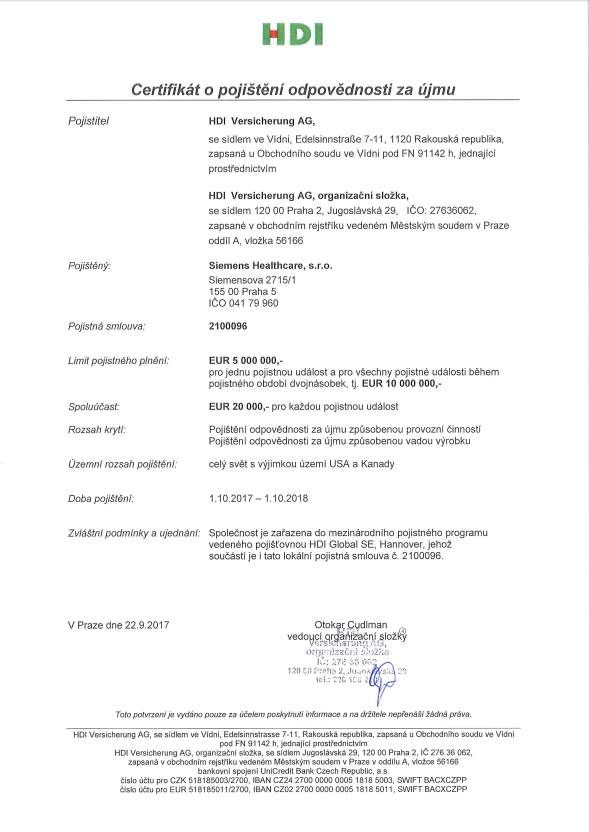 VZOR předávacího protokolu  Dodavatel potvrzuje, že zboží, tak jak je uvedeno níže, bylo dodáno a nainstalováno v souladu s Kupní smlouvou č.  __________Zboží č. 1 "název" (označení stejné jako v rozpočtu projektu):Dodané výrobky a příslušenství:Servis zdravotnického prostředku dle zákona č. 268/2014  Sb. je garantován po dobu ……….. měsíců, odbornou firmou ……………………………Instruktáž personálu se zacházením se zdravotnickými prostředky proběhlo dle zákona č.  268/2014 Sb. v hodnotě ....…../ bylo  bezplatné / bylo v hodnotě ... Zboží předal:                                                                        Zboží převzal:datum:                                                                                   datum :podpis:                                                                                   podpis:Kupující:Ve Strakonicích dne _______ 2018Prodávající:V Brně  dne _______ 2018.............................................MUDr. Bc. Tomáš Fiala, MBApředseda představenstvaNemocnice Strakonice, a.s. .............................................Ing. Luboš Kvapilčlen představenstvaNemocnice Strakonice, a.s..............................................Mgr. Michal Čechv plné mociSiemens Healthcare, s.r.o..............................................Ing. Ivana Urbáškováv plné mociSiemens Healthcare, s.r.o.obj. č.názevcena bez DPHcena s DPHOVLI11Nephelometer BN ProSpec (přístroj, řídící počítač, tiskárna)893 750,00 Kč1 081 437,50 KčKupující:Ve Strakonicích dne _______ 2018Prodávající:V Brně  dne _______ 2018.............................................MUDr. Bc. Tomáš Fiala, MBApředseda představenstvaNemocnice Strakonice, a.s. .............................................Ing. Luboš Kvapilčlen představenstvaNemocnice Strakonice, a.s..............................................Mgr. Michal Čechv plné mociSiemens Healthcare, s.r.o..............................................Ing. Ivana Urbáškováv plné mociSiemens Healthcare, s.r.o.Kupující:Ve Strakonicích dne _______ 2018Prodávající:V Brně  dne _______ 2018.............................................MUDr. Bc. Tomáš Fiala, MBApředseda představenstvaNemocnice Strakonice, a.s. .............................................Ing. Luboš Kvapilmístopředseda představenstvaNemocnice Strakonice, a.s..............................................Mgr. Michal Čechv plné mociSiemens Healthcare, s.r.o..............................................Ing. Ivana Urbáškováv plné mociSiemens Healthcare, s.r.o.Kupující:Ve Strakonicích dne _______ 2018Prodávající:V Brně  dne _______ 2018.............................................MUDr. Bc. Tomáš Fiala, MBApředseda představenstvaNemocnice Strakonice, a.s. .............................................Ing. Luboš Kvapilčlen představenstvaNemocnice Strakonice, a.s..............................................Mgr. Michal Čechv plné mociSiemens Healthcare, s.r.o..............................................Ing. Ivana Urbáškováv plné mociSiemens Healthcare, s.r.o.Kupující:Ve Strakonicích dne _______ 2018Prodávající:V Brně  dne _______ 2018.............................................MUDr. Bc. Tomáš Fiala, MBApředseda představenstvaNemocnice Strakonice, a.s. .............................................Ing. Luboš Kvapilčlen představenstvaNemocnice Strakonice, a.s..............................................Mgr. Michal Čechv plné mociSiemens Healthcare, s.r.o..............................................Ing. Ivana Urbáškováv plné mociSiemens Healthcare, s.r.o.DodavatelIČODIČAdresatel:email:Odběratel:  Nemocnice Strakonice, a.s.Radomyšlská 336, Strakonice I, 386 01 StrakoniceIČO:	260 95 181DIČ:	CZ 260 95 181tel:email:Smlouva/objednávka č.:Datum vystavení předávacího protokolu:Místo určení: Označení zboží v rozpočtu projektu (kód + název)Označení zboží v kupní smlouvě a na faktuřeTyp přístroje, výrobcePříslušenství -  obecný názevPříslušenství - typ Výrobní čísloVýrobce PočetCena/kuss DPH